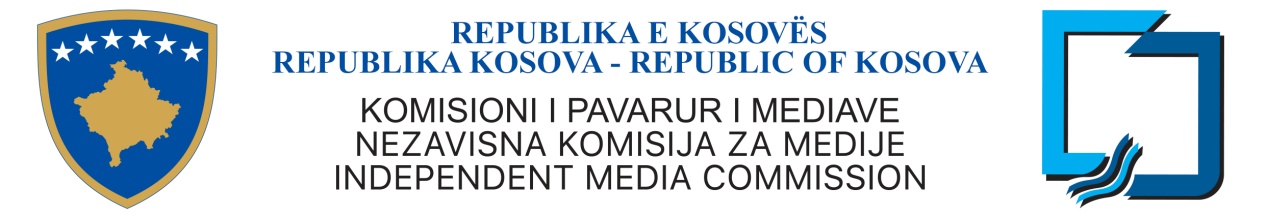 RAPORTIMI VJETOR I TË LICENCUARVE TË KPM-SË PËR VITIN 2016 Afati për raportim: 31 mars 2017RAPORTIMI VJETOR Ofrimi i raporteve vjetore nga ana e operatorëve të shpërndarjes, është obligim ligjorë që del nga Ligjit Nr.04/L-44  për Komisionin e Pavarur të Mediave, respektivisht Neni 28 i tij, si dhe  Nenit 19 të Rregullores për Shpërndarjen e Ofruesve të Shërbimeve Mediale Audio dhe Audiovizuele. Operatorët e shpërndarjes në raportet e tyre vjetore duhet të përfshijnë informacione përkitazi me Ofruesit e Shërbimeve Mediale Audio dhe Audiovizuele që ritransmetojnë, dhe veprimet tjera në përputhje me kushtet e licencës  së bashku me një raport financiar të detajuar, si dhe informacione tjera.Ofrimi i të dhënave të kërkuara në këtë raport vjetor kryesisht ka të bëj me informacione për të hyrat, shpenzimet, buxhetin e përgjithshëm dhe numrin e stafit, zhvillimin dhe avancimin profesional të tij. Gjithashtu ai kërkon informata në lidhje me shtrirjen e rrjetit për komunat apo zonat kadastrale, një kopje të e draft kontratës me përdoruesin, ofertat dhe çmimoren e pakove programore, numrin  e përdoruesve, si dhe aktin e themelimit dhe përbërjen e këshillit programor. Ato konsiderohen indikatorë  të rëndësishëm të cilët KPM-së i ofrojnë pasqyrë më të qartë për qëndrueshmërinë financiare dhe zhvillimit të përgjithshëm apo ngecjes së spektrit medial audio dhe audiovizuel në përgjithësi. Këto të  dhëna në këtë raport vjetor do të ndihmojnë KPM-në në hartimin e politikave të transmetimit përkitazi me zhvillimin tregut medial audiovizuel në të ardhmen krahas me përshtatjen dhe zhvillimin e legjislacionit të saj.Raportet vjetore me të dhëna të kërkuara duhet të dorëzohen në Zyrën e KPM-së jo më vonë se deri më 31 mars 2017. Në rastet kur KPM konsideron se informacioni i paraqitur në raport vjetor nuk është i plotë, ju njoftojmë se KPM mund të kërkojë informacione shtesë për të kompletuar të dhënat dhe për të vërtetuar saktësinë e informacionit të kërkuar.  KPM-ja nuk do t’ia publikojë asnjë të licencuari  informacionin e ndjeshëm komercial dhe financiar që paraqitet në këtë  raport vjetor, përveç në rastet kur me ligj kërkohet të veprohet ndryshe.Të dhënat për të licencuarin: Të dhënat për të licencuarin: I licencuari:Forma e shpërndarjes:Pronar:Drejtor:Adresa:Komuna:Telefoni dhe Fax: E-mail:Ueb-faqja PersoneliNr.  i përgjithshëm i personelit:Staf  profesional :Për Përmbajtje Programore:Për Marketing:Administratë/Tjerë:Për çështje ligjore:Të bashkëngjiten: Të bashkëngjiten: Raporti vjetor për shtrirje të rrjetit (Komunat/Zonat kadastrale), shprehur në formë liste.Kopja e Draft Kontratës me përdoruesin.Ofertat/Çmimorja e pakove programore për përdoruesin.Akti i themelimit dhe përbërja e këshillit programor.Raporti vjetor për shtrirje të rrjetit (Komunat/Zonat kadastrale), shprehur në formë liste.Kopja e Draft Kontratës me përdoruesin.Ofertat/Çmimorja e pakove programore për përdoruesin.Akti i themelimit dhe përbërja e këshillit programor.GJENDJA E PËRGJITHSHME DHE ZHVILLIMI I OPERATORIT TË SHPËRNDARJES (PROGRAMI DHE ASPEKTI FINANCIAR):Ndryshim i listës së kanaleve, duke shënuar nëse ka pasur rritje apo zvogëlim të numrit të kanaleve gjatë vitit 2016, si dhe pajtueshmëria me listën e kanaleve që i përkasin provizionit  (Bartja e Obligueshme):__________________________________________________________________________________________________________________________________________________________________________________________________________________________________________________________________________________________________________________________________________________________________Zhvillime në aspektin financiar:Duke bërë edhe një krahasim me vitin paraprak na sqaroni se cila ka qenë gjendja në aspektin e qëndrueshmërisë financiare. Identifikoni faktorët që kanë ndikuar, sipas vlerësimit tuaj, në përmirësim (ose ngecje) të gjenerimit të të hyrave të përgjithshme.______________________________________________________________________________________________________________________________________________________________________________________________________________________________________________________________________________________________________________________________________________________________________________Zhvillime në ngritjen e kapaciteteve njerëzore për çështje ligjore, teknike dhe programore, (duke specifikuar emrat e tyre dhe arsyen pse kanë ndodhur/nuk kanë ndodhur):______________________________________________________________________________________________________________________________________________________________________________________________________________________________________________________________________________________________________________________________________________________________________Zhvillime në ngritjen e kapaciteteve teknike-infrastrukturore (së bashku me arsyen pse kanë ndodhur/nuk kanë ndodhur).______________________________________________________________________________________________________________________________________________________________________________________________________________________________________________________________________________________________________________________________________________________________________________Numri i përdoruesve sipas vendbanimeve/komunave, si dhe totalin  e tyre: ______________________________________________________________________________________________________________________________________________________________________________________________________________________________________________________________________________________________________________________________________________________________________________Vështirësitë e operatorit të shpërndarjes gjatë realizimit të veprimtarisë së tij në ofrimin e shërbimeve mediale audio-vizuele:_______________________________________________________________________________________________________________________________________________________________________________________________________________________________________________________________________________________________________________________________________________________________________GJENDJA E PËRGJITHSHME DHE ZHVILLIMI I OPERATORIT TË SHPËRNDARJES (PROGRAMI DHE ASPEKTI FINANCIAR):Ndryshim i listës së kanaleve, duke shënuar nëse ka pasur rritje apo zvogëlim të numrit të kanaleve gjatë vitit 2016, si dhe pajtueshmëria me listën e kanaleve që i përkasin provizionit  (Bartja e Obligueshme):__________________________________________________________________________________________________________________________________________________________________________________________________________________________________________________________________________________________________________________________________________________________________Zhvillime në aspektin financiar:Duke bërë edhe një krahasim me vitin paraprak na sqaroni se cila ka qenë gjendja në aspektin e qëndrueshmërisë financiare. Identifikoni faktorët që kanë ndikuar, sipas vlerësimit tuaj, në përmirësim (ose ngecje) të gjenerimit të të hyrave të përgjithshme.______________________________________________________________________________________________________________________________________________________________________________________________________________________________________________________________________________________________________________________________________________________________________________Zhvillime në ngritjen e kapaciteteve njerëzore për çështje ligjore, teknike dhe programore, (duke specifikuar emrat e tyre dhe arsyen pse kanë ndodhur/nuk kanë ndodhur):______________________________________________________________________________________________________________________________________________________________________________________________________________________________________________________________________________________________________________________________________________________________________Zhvillime në ngritjen e kapaciteteve teknike-infrastrukturore (së bashku me arsyen pse kanë ndodhur/nuk kanë ndodhur).______________________________________________________________________________________________________________________________________________________________________________________________________________________________________________________________________________________________________________________________________________________________________________Numri i përdoruesve sipas vendbanimeve/komunave, si dhe totalin  e tyre: ______________________________________________________________________________________________________________________________________________________________________________________________________________________________________________________________________________________________________________________________________________________________________________Vështirësitë e operatorit të shpërndarjes gjatë realizimit të veprimtarisë së tij në ofrimin e shërbimeve mediale audio-vizuele:_______________________________________________________________________________________________________________________________________________________________________________________________________________________________________________________________________________________________________________________________________________________________________GJENDJA E PËRGJITHSHME DHE ZHVILLIMI I OPERATORIT TË SHPËRNDARJES (PROGRAMI DHE ASPEKTI FINANCIAR):Ndryshim i listës së kanaleve, duke shënuar nëse ka pasur rritje apo zvogëlim të numrit të kanaleve gjatë vitit 2016, si dhe pajtueshmëria me listën e kanaleve që i përkasin provizionit  (Bartja e Obligueshme):__________________________________________________________________________________________________________________________________________________________________________________________________________________________________________________________________________________________________________________________________________________________________Zhvillime në aspektin financiar:Duke bërë edhe një krahasim me vitin paraprak na sqaroni se cila ka qenë gjendja në aspektin e qëndrueshmërisë financiare. Identifikoni faktorët që kanë ndikuar, sipas vlerësimit tuaj, në përmirësim (ose ngecje) të gjenerimit të të hyrave të përgjithshme.______________________________________________________________________________________________________________________________________________________________________________________________________________________________________________________________________________________________________________________________________________________________________________Zhvillime në ngritjen e kapaciteteve njerëzore për çështje ligjore, teknike dhe programore, (duke specifikuar emrat e tyre dhe arsyen pse kanë ndodhur/nuk kanë ndodhur):______________________________________________________________________________________________________________________________________________________________________________________________________________________________________________________________________________________________________________________________________________________________________Zhvillime në ngritjen e kapaciteteve teknike-infrastrukturore (së bashku me arsyen pse kanë ndodhur/nuk kanë ndodhur).______________________________________________________________________________________________________________________________________________________________________________________________________________________________________________________________________________________________________________________________________________________________________________Numri i përdoruesve sipas vendbanimeve/komunave, si dhe totalin  e tyre: ______________________________________________________________________________________________________________________________________________________________________________________________________________________________________________________________________________________________________________________________________________________________________________Vështirësitë e operatorit të shpërndarjes gjatë realizimit të veprimtarisë së tij në ofrimin e shërbimeve mediale audio-vizuele:_______________________________________________________________________________________________________________________________________________________________________________________________________________________________________________________________________________________________________________________________________________________________________GJENDJA E PËRGJITHSHME DHE ZHVILLIMI I OPERATORIT TË SHPËRNDARJES (PROGRAMI DHE ASPEKTI FINANCIAR):Ndryshim i listës së kanaleve, duke shënuar nëse ka pasur rritje apo zvogëlim të numrit të kanaleve gjatë vitit 2016, si dhe pajtueshmëria me listën e kanaleve që i përkasin provizionit  (Bartja e Obligueshme):__________________________________________________________________________________________________________________________________________________________________________________________________________________________________________________________________________________________________________________________________________________________________Zhvillime në aspektin financiar:Duke bërë edhe një krahasim me vitin paraprak na sqaroni se cila ka qenë gjendja në aspektin e qëndrueshmërisë financiare. Identifikoni faktorët që kanë ndikuar, sipas vlerësimit tuaj, në përmirësim (ose ngecje) të gjenerimit të të hyrave të përgjithshme.______________________________________________________________________________________________________________________________________________________________________________________________________________________________________________________________________________________________________________________________________________________________________________Zhvillime në ngritjen e kapaciteteve njerëzore për çështje ligjore, teknike dhe programore, (duke specifikuar emrat e tyre dhe arsyen pse kanë ndodhur/nuk kanë ndodhur):______________________________________________________________________________________________________________________________________________________________________________________________________________________________________________________________________________________________________________________________________________________________________Zhvillime në ngritjen e kapaciteteve teknike-infrastrukturore (së bashku me arsyen pse kanë ndodhur/nuk kanë ndodhur).______________________________________________________________________________________________________________________________________________________________________________________________________________________________________________________________________________________________________________________________________________________________________________Numri i përdoruesve sipas vendbanimeve/komunave, si dhe totalin  e tyre: ______________________________________________________________________________________________________________________________________________________________________________________________________________________________________________________________________________________________________________________________________________________________________________Vështirësitë e operatorit të shpërndarjes gjatë realizimit të veprimtarisë së tij në ofrimin e shërbimeve mediale audio-vizuele:_______________________________________________________________________________________________________________________________________________________________________________________________________________________________________________________________________________________________________________________________________________________________________GJENDJA E PËRGJITHSHME DHE ZHVILLIMI I OPERATORIT TË SHPËRNDARJES (PROGRAMI DHE ASPEKTI FINANCIAR):Ndryshim i listës së kanaleve, duke shënuar nëse ka pasur rritje apo zvogëlim të numrit të kanaleve gjatë vitit 2016, si dhe pajtueshmëria me listën e kanaleve që i përkasin provizionit  (Bartja e Obligueshme):__________________________________________________________________________________________________________________________________________________________________________________________________________________________________________________________________________________________________________________________________________________________________Zhvillime në aspektin financiar:Duke bërë edhe një krahasim me vitin paraprak na sqaroni se cila ka qenë gjendja në aspektin e qëndrueshmërisë financiare. Identifikoni faktorët që kanë ndikuar, sipas vlerësimit tuaj, në përmirësim (ose ngecje) të gjenerimit të të hyrave të përgjithshme.______________________________________________________________________________________________________________________________________________________________________________________________________________________________________________________________________________________________________________________________________________________________________________Zhvillime në ngritjen e kapaciteteve njerëzore për çështje ligjore, teknike dhe programore, (duke specifikuar emrat e tyre dhe arsyen pse kanë ndodhur/nuk kanë ndodhur):______________________________________________________________________________________________________________________________________________________________________________________________________________________________________________________________________________________________________________________________________________________________________Zhvillime në ngritjen e kapaciteteve teknike-infrastrukturore (së bashku me arsyen pse kanë ndodhur/nuk kanë ndodhur).______________________________________________________________________________________________________________________________________________________________________________________________________________________________________________________________________________________________________________________________________________________________________________Numri i përdoruesve sipas vendbanimeve/komunave, si dhe totalin  e tyre: ______________________________________________________________________________________________________________________________________________________________________________________________________________________________________________________________________________________________________________________________________________________________________________Vështirësitë e operatorit të shpërndarjes gjatë realizimit të veprimtarisë së tij në ofrimin e shërbimeve mediale audio-vizuele:_______________________________________________________________________________________________________________________________________________________________________________________________________________________________________________________________________________________________________________________________________________________________________GJENDJA E PËRGJITHSHME DHE ZHVILLIMI I OPERATORIT TË SHPËRNDARJES (PROGRAMI DHE ASPEKTI FINANCIAR):Ndryshim i listës së kanaleve, duke shënuar nëse ka pasur rritje apo zvogëlim të numrit të kanaleve gjatë vitit 2016, si dhe pajtueshmëria me listën e kanaleve që i përkasin provizionit  (Bartja e Obligueshme):__________________________________________________________________________________________________________________________________________________________________________________________________________________________________________________________________________________________________________________________________________________________________Zhvillime në aspektin financiar:Duke bërë edhe një krahasim me vitin paraprak na sqaroni se cila ka qenë gjendja në aspektin e qëndrueshmërisë financiare. Identifikoni faktorët që kanë ndikuar, sipas vlerësimit tuaj, në përmirësim (ose ngecje) të gjenerimit të të hyrave të përgjithshme.______________________________________________________________________________________________________________________________________________________________________________________________________________________________________________________________________________________________________________________________________________________________________________Zhvillime në ngritjen e kapaciteteve njerëzore për çështje ligjore, teknike dhe programore, (duke specifikuar emrat e tyre dhe arsyen pse kanë ndodhur/nuk kanë ndodhur):______________________________________________________________________________________________________________________________________________________________________________________________________________________________________________________________________________________________________________________________________________________________________Zhvillime në ngritjen e kapaciteteve teknike-infrastrukturore (së bashku me arsyen pse kanë ndodhur/nuk kanë ndodhur).______________________________________________________________________________________________________________________________________________________________________________________________________________________________________________________________________________________________________________________________________________________________________________Numri i përdoruesve sipas vendbanimeve/komunave, si dhe totalin  e tyre: ______________________________________________________________________________________________________________________________________________________________________________________________________________________________________________________________________________________________________________________________________________________________________________Vështirësitë e operatorit të shpërndarjes gjatë realizimit të veprimtarisë së tij në ofrimin e shërbimeve mediale audio-vizuele:_______________________________________________________________________________________________________________________________________________________________________________________________________________________________________________________________________________________________________________________________________________________________________GJENDJA E PËRGJITHSHME DHE ZHVILLIMI I OPERATORIT TË SHPËRNDARJES (PROGRAMI DHE ASPEKTI FINANCIAR):Ndryshim i listës së kanaleve, duke shënuar nëse ka pasur rritje apo zvogëlim të numrit të kanaleve gjatë vitit 2016, si dhe pajtueshmëria me listën e kanaleve që i përkasin provizionit  (Bartja e Obligueshme):__________________________________________________________________________________________________________________________________________________________________________________________________________________________________________________________________________________________________________________________________________________________________Zhvillime në aspektin financiar:Duke bërë edhe një krahasim me vitin paraprak na sqaroni se cila ka qenë gjendja në aspektin e qëndrueshmërisë financiare. Identifikoni faktorët që kanë ndikuar, sipas vlerësimit tuaj, në përmirësim (ose ngecje) të gjenerimit të të hyrave të përgjithshme.______________________________________________________________________________________________________________________________________________________________________________________________________________________________________________________________________________________________________________________________________________________________________________Zhvillime në ngritjen e kapaciteteve njerëzore për çështje ligjore, teknike dhe programore, (duke specifikuar emrat e tyre dhe arsyen pse kanë ndodhur/nuk kanë ndodhur):______________________________________________________________________________________________________________________________________________________________________________________________________________________________________________________________________________________________________________________________________________________________________Zhvillime në ngritjen e kapaciteteve teknike-infrastrukturore (së bashku me arsyen pse kanë ndodhur/nuk kanë ndodhur).______________________________________________________________________________________________________________________________________________________________________________________________________________________________________________________________________________________________________________________________________________________________________________Numri i përdoruesve sipas vendbanimeve/komunave, si dhe totalin  e tyre: ______________________________________________________________________________________________________________________________________________________________________________________________________________________________________________________________________________________________________________________________________________________________________________Vështirësitë e operatorit të shpërndarjes gjatë realizimit të veprimtarisë së tij në ofrimin e shërbimeve mediale audio-vizuele:_______________________________________________________________________________________________________________________________________________________________________________________________________________________________________________________________________________________________________________________________________________________________________GJENDJA E PËRGJITHSHME DHE ZHVILLIMI I OPERATORIT TË SHPËRNDARJES (PROGRAMI DHE ASPEKTI FINANCIAR):Ndryshim i listës së kanaleve, duke shënuar nëse ka pasur rritje apo zvogëlim të numrit të kanaleve gjatë vitit 2016, si dhe pajtueshmëria me listën e kanaleve që i përkasin provizionit  (Bartja e Obligueshme):__________________________________________________________________________________________________________________________________________________________________________________________________________________________________________________________________________________________________________________________________________________________________Zhvillime në aspektin financiar:Duke bërë edhe një krahasim me vitin paraprak na sqaroni se cila ka qenë gjendja në aspektin e qëndrueshmërisë financiare. Identifikoni faktorët që kanë ndikuar, sipas vlerësimit tuaj, në përmirësim (ose ngecje) të gjenerimit të të hyrave të përgjithshme.______________________________________________________________________________________________________________________________________________________________________________________________________________________________________________________________________________________________________________________________________________________________________________Zhvillime në ngritjen e kapaciteteve njerëzore për çështje ligjore, teknike dhe programore, (duke specifikuar emrat e tyre dhe arsyen pse kanë ndodhur/nuk kanë ndodhur):______________________________________________________________________________________________________________________________________________________________________________________________________________________________________________________________________________________________________________________________________________________________________Zhvillime në ngritjen e kapaciteteve teknike-infrastrukturore (së bashku me arsyen pse kanë ndodhur/nuk kanë ndodhur).______________________________________________________________________________________________________________________________________________________________________________________________________________________________________________________________________________________________________________________________________________________________________________Numri i përdoruesve sipas vendbanimeve/komunave, si dhe totalin  e tyre: ______________________________________________________________________________________________________________________________________________________________________________________________________________________________________________________________________________________________________________________________________________________________________________Vështirësitë e operatorit të shpërndarjes gjatë realizimit të veprimtarisë së tij në ofrimin e shërbimeve mediale audio-vizuele:_______________________________________________________________________________________________________________________________________________________________________________________________________________________________________________________________________________________________________________________________________________________________________GJENDJA E PËRGJITHSHME DHE ZHVILLIMI I OPERATORIT TË SHPËRNDARJES (PROGRAMI DHE ASPEKTI FINANCIAR):Ndryshim i listës së kanaleve, duke shënuar nëse ka pasur rritje apo zvogëlim të numrit të kanaleve gjatë vitit 2016, si dhe pajtueshmëria me listën e kanaleve që i përkasin provizionit  (Bartja e Obligueshme):__________________________________________________________________________________________________________________________________________________________________________________________________________________________________________________________________________________________________________________________________________________________________Zhvillime në aspektin financiar:Duke bërë edhe një krahasim me vitin paraprak na sqaroni se cila ka qenë gjendja në aspektin e qëndrueshmërisë financiare. Identifikoni faktorët që kanë ndikuar, sipas vlerësimit tuaj, në përmirësim (ose ngecje) të gjenerimit të të hyrave të përgjithshme.______________________________________________________________________________________________________________________________________________________________________________________________________________________________________________________________________________________________________________________________________________________________________________Zhvillime në ngritjen e kapaciteteve njerëzore për çështje ligjore, teknike dhe programore, (duke specifikuar emrat e tyre dhe arsyen pse kanë ndodhur/nuk kanë ndodhur):______________________________________________________________________________________________________________________________________________________________________________________________________________________________________________________________________________________________________________________________________________________________________Zhvillime në ngritjen e kapaciteteve teknike-infrastrukturore (së bashku me arsyen pse kanë ndodhur/nuk kanë ndodhur).______________________________________________________________________________________________________________________________________________________________________________________________________________________________________________________________________________________________________________________________________________________________________________Numri i përdoruesve sipas vendbanimeve/komunave, si dhe totalin  e tyre: ______________________________________________________________________________________________________________________________________________________________________________________________________________________________________________________________________________________________________________________________________________________________________________Vështirësitë e operatorit të shpërndarjes gjatë realizimit të veprimtarisë së tij në ofrimin e shërbimeve mediale audio-vizuele:_______________________________________________________________________________________________________________________________________________________________________________________________________________________________________________________________________________________________________________________________________________________________________GJENDJA E PËRGJITHSHME DHE ZHVILLIMI I OPERATORIT TË SHPËRNDARJES (PROGRAMI DHE ASPEKTI FINANCIAR):Ndryshim i listës së kanaleve, duke shënuar nëse ka pasur rritje apo zvogëlim të numrit të kanaleve gjatë vitit 2016, si dhe pajtueshmëria me listën e kanaleve që i përkasin provizionit  (Bartja e Obligueshme):__________________________________________________________________________________________________________________________________________________________________________________________________________________________________________________________________________________________________________________________________________________________________Zhvillime në aspektin financiar:Duke bërë edhe një krahasim me vitin paraprak na sqaroni se cila ka qenë gjendja në aspektin e qëndrueshmërisë financiare. Identifikoni faktorët që kanë ndikuar, sipas vlerësimit tuaj, në përmirësim (ose ngecje) të gjenerimit të të hyrave të përgjithshme.______________________________________________________________________________________________________________________________________________________________________________________________________________________________________________________________________________________________________________________________________________________________________________Zhvillime në ngritjen e kapaciteteve njerëzore për çështje ligjore, teknike dhe programore, (duke specifikuar emrat e tyre dhe arsyen pse kanë ndodhur/nuk kanë ndodhur):______________________________________________________________________________________________________________________________________________________________________________________________________________________________________________________________________________________________________________________________________________________________________Zhvillime në ngritjen e kapaciteteve teknike-infrastrukturore (së bashku me arsyen pse kanë ndodhur/nuk kanë ndodhur).______________________________________________________________________________________________________________________________________________________________________________________________________________________________________________________________________________________________________________________________________________________________________________Numri i përdoruesve sipas vendbanimeve/komunave, si dhe totalin  e tyre: ______________________________________________________________________________________________________________________________________________________________________________________________________________________________________________________________________________________________________________________________________________________________________________Vështirësitë e operatorit të shpërndarjes gjatë realizimit të veprimtarisë së tij në ofrimin e shërbimeve mediale audio-vizuele:_______________________________________________________________________________________________________________________________________________________________________________________________________________________________________________________________________________________________________________________________________________________________________GJENDJA E PËRGJITHSHME DHE ZHVILLIMI I OPERATORIT TË SHPËRNDARJES (PROGRAMI DHE ASPEKTI FINANCIAR):Ndryshim i listës së kanaleve, duke shënuar nëse ka pasur rritje apo zvogëlim të numrit të kanaleve gjatë vitit 2016, si dhe pajtueshmëria me listën e kanaleve që i përkasin provizionit  (Bartja e Obligueshme):__________________________________________________________________________________________________________________________________________________________________________________________________________________________________________________________________________________________________________________________________________________________________Zhvillime në aspektin financiar:Duke bërë edhe një krahasim me vitin paraprak na sqaroni se cila ka qenë gjendja në aspektin e qëndrueshmërisë financiare. Identifikoni faktorët që kanë ndikuar, sipas vlerësimit tuaj, në përmirësim (ose ngecje) të gjenerimit të të hyrave të përgjithshme.______________________________________________________________________________________________________________________________________________________________________________________________________________________________________________________________________________________________________________________________________________________________________________Zhvillime në ngritjen e kapaciteteve njerëzore për çështje ligjore, teknike dhe programore, (duke specifikuar emrat e tyre dhe arsyen pse kanë ndodhur/nuk kanë ndodhur):______________________________________________________________________________________________________________________________________________________________________________________________________________________________________________________________________________________________________________________________________________________________________Zhvillime në ngritjen e kapaciteteve teknike-infrastrukturore (së bashku me arsyen pse kanë ndodhur/nuk kanë ndodhur).______________________________________________________________________________________________________________________________________________________________________________________________________________________________________________________________________________________________________________________________________________________________________________Numri i përdoruesve sipas vendbanimeve/komunave, si dhe totalin  e tyre: ______________________________________________________________________________________________________________________________________________________________________________________________________________________________________________________________________________________________________________________________________________________________________________Vështirësitë e operatorit të shpërndarjes gjatë realizimit të veprimtarisë së tij në ofrimin e shërbimeve mediale audio-vizuele:_______________________________________________________________________________________________________________________________________________________________________________________________________________________________________________________________________________________________________________________________________________________________________GJENDJA E PËRGJITHSHME DHE ZHVILLIMI I OPERATORIT TË SHPËRNDARJES (PROGRAMI DHE ASPEKTI FINANCIAR):Ndryshim i listës së kanaleve, duke shënuar nëse ka pasur rritje apo zvogëlim të numrit të kanaleve gjatë vitit 2016, si dhe pajtueshmëria me listën e kanaleve që i përkasin provizionit  (Bartja e Obligueshme):__________________________________________________________________________________________________________________________________________________________________________________________________________________________________________________________________________________________________________________________________________________________________Zhvillime në aspektin financiar:Duke bërë edhe një krahasim me vitin paraprak na sqaroni se cila ka qenë gjendja në aspektin e qëndrueshmërisë financiare. Identifikoni faktorët që kanë ndikuar, sipas vlerësimit tuaj, në përmirësim (ose ngecje) të gjenerimit të të hyrave të përgjithshme.______________________________________________________________________________________________________________________________________________________________________________________________________________________________________________________________________________________________________________________________________________________________________________Zhvillime në ngritjen e kapaciteteve njerëzore për çështje ligjore, teknike dhe programore, (duke specifikuar emrat e tyre dhe arsyen pse kanë ndodhur/nuk kanë ndodhur):______________________________________________________________________________________________________________________________________________________________________________________________________________________________________________________________________________________________________________________________________________________________________Zhvillime në ngritjen e kapaciteteve teknike-infrastrukturore (së bashku me arsyen pse kanë ndodhur/nuk kanë ndodhur).______________________________________________________________________________________________________________________________________________________________________________________________________________________________________________________________________________________________________________________________________________________________________________Numri i përdoruesve sipas vendbanimeve/komunave, si dhe totalin  e tyre: ______________________________________________________________________________________________________________________________________________________________________________________________________________________________________________________________________________________________________________________________________________________________________________Vështirësitë e operatorit të shpërndarjes gjatë realizimit të veprimtarisë së tij në ofrimin e shërbimeve mediale audio-vizuele:_______________________________________________________________________________________________________________________________________________________________________________________________________________________________________________________________________________________________________________________________________________________________________GJENDJA E PËRGJITHSHME DHE ZHVILLIMI I OPERATORIT TË SHPËRNDARJES (PROGRAMI DHE ASPEKTI FINANCIAR):Ndryshim i listës së kanaleve, duke shënuar nëse ka pasur rritje apo zvogëlim të numrit të kanaleve gjatë vitit 2016, si dhe pajtueshmëria me listën e kanaleve që i përkasin provizionit  (Bartja e Obligueshme):__________________________________________________________________________________________________________________________________________________________________________________________________________________________________________________________________________________________________________________________________________________________________Zhvillime në aspektin financiar:Duke bërë edhe një krahasim me vitin paraprak na sqaroni se cila ka qenë gjendja në aspektin e qëndrueshmërisë financiare. Identifikoni faktorët që kanë ndikuar, sipas vlerësimit tuaj, në përmirësim (ose ngecje) të gjenerimit të të hyrave të përgjithshme.______________________________________________________________________________________________________________________________________________________________________________________________________________________________________________________________________________________________________________________________________________________________________________Zhvillime në ngritjen e kapaciteteve njerëzore për çështje ligjore, teknike dhe programore, (duke specifikuar emrat e tyre dhe arsyen pse kanë ndodhur/nuk kanë ndodhur):______________________________________________________________________________________________________________________________________________________________________________________________________________________________________________________________________________________________________________________________________________________________________Zhvillime në ngritjen e kapaciteteve teknike-infrastrukturore (së bashku me arsyen pse kanë ndodhur/nuk kanë ndodhur).______________________________________________________________________________________________________________________________________________________________________________________________________________________________________________________________________________________________________________________________________________________________________________Numri i përdoruesve sipas vendbanimeve/komunave, si dhe totalin  e tyre: ______________________________________________________________________________________________________________________________________________________________________________________________________________________________________________________________________________________________________________________________________________________________________________Vështirësitë e operatorit të shpërndarjes gjatë realizimit të veprimtarisë së tij në ofrimin e shërbimeve mediale audio-vizuele:_______________________________________________________________________________________________________________________________________________________________________________________________________________________________________________________________________________________________________________________________________________________________________GJENDJA E PËRGJITHSHME DHE ZHVILLIMI I OPERATORIT TË SHPËRNDARJES (PROGRAMI DHE ASPEKTI FINANCIAR):Ndryshim i listës së kanaleve, duke shënuar nëse ka pasur rritje apo zvogëlim të numrit të kanaleve gjatë vitit 2016, si dhe pajtueshmëria me listën e kanaleve që i përkasin provizionit  (Bartja e Obligueshme):__________________________________________________________________________________________________________________________________________________________________________________________________________________________________________________________________________________________________________________________________________________________________Zhvillime në aspektin financiar:Duke bërë edhe një krahasim me vitin paraprak na sqaroni se cila ka qenë gjendja në aspektin e qëndrueshmërisë financiare. Identifikoni faktorët që kanë ndikuar, sipas vlerësimit tuaj, në përmirësim (ose ngecje) të gjenerimit të të hyrave të përgjithshme.______________________________________________________________________________________________________________________________________________________________________________________________________________________________________________________________________________________________________________________________________________________________________________Zhvillime në ngritjen e kapaciteteve njerëzore për çështje ligjore, teknike dhe programore, (duke specifikuar emrat e tyre dhe arsyen pse kanë ndodhur/nuk kanë ndodhur):______________________________________________________________________________________________________________________________________________________________________________________________________________________________________________________________________________________________________________________________________________________________________Zhvillime në ngritjen e kapaciteteve teknike-infrastrukturore (së bashku me arsyen pse kanë ndodhur/nuk kanë ndodhur).______________________________________________________________________________________________________________________________________________________________________________________________________________________________________________________________________________________________________________________________________________________________________________Numri i përdoruesve sipas vendbanimeve/komunave, si dhe totalin  e tyre: ______________________________________________________________________________________________________________________________________________________________________________________________________________________________________________________________________________________________________________________________________________________________________________Vështirësitë e operatorit të shpërndarjes gjatë realizimit të veprimtarisë së tij në ofrimin e shërbimeve mediale audio-vizuele:_______________________________________________________________________________________________________________________________________________________________________________________________________________________________________________________________________________________________________________________________________________________________________GJENDJA E PËRGJITHSHME DHE ZHVILLIMI I OPERATORIT TË SHPËRNDARJES (PROGRAMI DHE ASPEKTI FINANCIAR):Ndryshim i listës së kanaleve, duke shënuar nëse ka pasur rritje apo zvogëlim të numrit të kanaleve gjatë vitit 2016, si dhe pajtueshmëria me listën e kanaleve që i përkasin provizionit  (Bartja e Obligueshme):__________________________________________________________________________________________________________________________________________________________________________________________________________________________________________________________________________________________________________________________________________________________________Zhvillime në aspektin financiar:Duke bërë edhe një krahasim me vitin paraprak na sqaroni se cila ka qenë gjendja në aspektin e qëndrueshmërisë financiare. Identifikoni faktorët që kanë ndikuar, sipas vlerësimit tuaj, në përmirësim (ose ngecje) të gjenerimit të të hyrave të përgjithshme.______________________________________________________________________________________________________________________________________________________________________________________________________________________________________________________________________________________________________________________________________________________________________________Zhvillime në ngritjen e kapaciteteve njerëzore për çështje ligjore, teknike dhe programore, (duke specifikuar emrat e tyre dhe arsyen pse kanë ndodhur/nuk kanë ndodhur):______________________________________________________________________________________________________________________________________________________________________________________________________________________________________________________________________________________________________________________________________________________________________Zhvillime në ngritjen e kapaciteteve teknike-infrastrukturore (së bashku me arsyen pse kanë ndodhur/nuk kanë ndodhur).______________________________________________________________________________________________________________________________________________________________________________________________________________________________________________________________________________________________________________________________________________________________________________Numri i përdoruesve sipas vendbanimeve/komunave, si dhe totalin  e tyre: ______________________________________________________________________________________________________________________________________________________________________________________________________________________________________________________________________________________________________________________________________________________________________________Vështirësitë e operatorit të shpërndarjes gjatë realizimit të veprimtarisë së tij në ofrimin e shërbimeve mediale audio-vizuele:_______________________________________________________________________________________________________________________________________________________________________________________________________________________________________________________________________________________________________________________________________________________________________GJENDJA E PËRGJITHSHME DHE ZHVILLIMI I OPERATORIT TË SHPËRNDARJES (PROGRAMI DHE ASPEKTI FINANCIAR):Ndryshim i listës së kanaleve, duke shënuar nëse ka pasur rritje apo zvogëlim të numrit të kanaleve gjatë vitit 2016, si dhe pajtueshmëria me listën e kanaleve që i përkasin provizionit  (Bartja e Obligueshme):__________________________________________________________________________________________________________________________________________________________________________________________________________________________________________________________________________________________________________________________________________________________________Zhvillime në aspektin financiar:Duke bërë edhe një krahasim me vitin paraprak na sqaroni se cila ka qenë gjendja në aspektin e qëndrueshmërisë financiare. Identifikoni faktorët që kanë ndikuar, sipas vlerësimit tuaj, në përmirësim (ose ngecje) të gjenerimit të të hyrave të përgjithshme.______________________________________________________________________________________________________________________________________________________________________________________________________________________________________________________________________________________________________________________________________________________________________________Zhvillime në ngritjen e kapaciteteve njerëzore për çështje ligjore, teknike dhe programore, (duke specifikuar emrat e tyre dhe arsyen pse kanë ndodhur/nuk kanë ndodhur):______________________________________________________________________________________________________________________________________________________________________________________________________________________________________________________________________________________________________________________________________________________________________Zhvillime në ngritjen e kapaciteteve teknike-infrastrukturore (së bashku me arsyen pse kanë ndodhur/nuk kanë ndodhur).______________________________________________________________________________________________________________________________________________________________________________________________________________________________________________________________________________________________________________________________________________________________________________Numri i përdoruesve sipas vendbanimeve/komunave, si dhe totalin  e tyre: ______________________________________________________________________________________________________________________________________________________________________________________________________________________________________________________________________________________________________________________________________________________________________________Vështirësitë e operatorit të shpërndarjes gjatë realizimit të veprimtarisë së tij në ofrimin e shërbimeve mediale audio-vizuele:_______________________________________________________________________________________________________________________________________________________________________________________________________________________________________________________________________________________________________________________________________________________________________GJENDJA E PËRGJITHSHME DHE ZHVILLIMI I OPERATORIT TË SHPËRNDARJES (PROGRAMI DHE ASPEKTI FINANCIAR):Ndryshim i listës së kanaleve, duke shënuar nëse ka pasur rritje apo zvogëlim të numrit të kanaleve gjatë vitit 2016, si dhe pajtueshmëria me listën e kanaleve që i përkasin provizionit  (Bartja e Obligueshme):__________________________________________________________________________________________________________________________________________________________________________________________________________________________________________________________________________________________________________________________________________________________________Zhvillime në aspektin financiar:Duke bërë edhe një krahasim me vitin paraprak na sqaroni se cila ka qenë gjendja në aspektin e qëndrueshmërisë financiare. Identifikoni faktorët që kanë ndikuar, sipas vlerësimit tuaj, në përmirësim (ose ngecje) të gjenerimit të të hyrave të përgjithshme.______________________________________________________________________________________________________________________________________________________________________________________________________________________________________________________________________________________________________________________________________________________________________________Zhvillime në ngritjen e kapaciteteve njerëzore për çështje ligjore, teknike dhe programore, (duke specifikuar emrat e tyre dhe arsyen pse kanë ndodhur/nuk kanë ndodhur):______________________________________________________________________________________________________________________________________________________________________________________________________________________________________________________________________________________________________________________________________________________________________Zhvillime në ngritjen e kapaciteteve teknike-infrastrukturore (së bashku me arsyen pse kanë ndodhur/nuk kanë ndodhur).______________________________________________________________________________________________________________________________________________________________________________________________________________________________________________________________________________________________________________________________________________________________________________Numri i përdoruesve sipas vendbanimeve/komunave, si dhe totalin  e tyre: ______________________________________________________________________________________________________________________________________________________________________________________________________________________________________________________________________________________________________________________________________________________________________________Vështirësitë e operatorit të shpërndarjes gjatë realizimit të veprimtarisë së tij në ofrimin e shërbimeve mediale audio-vizuele:_______________________________________________________________________________________________________________________________________________________________________________________________________________________________________________________________________________________________________________________________________________________________________GJENDJA E PËRGJITHSHME DHE ZHVILLIMI I OPERATORIT TË SHPËRNDARJES (PROGRAMI DHE ASPEKTI FINANCIAR):Ndryshim i listës së kanaleve, duke shënuar nëse ka pasur rritje apo zvogëlim të numrit të kanaleve gjatë vitit 2016, si dhe pajtueshmëria me listën e kanaleve që i përkasin provizionit  (Bartja e Obligueshme):__________________________________________________________________________________________________________________________________________________________________________________________________________________________________________________________________________________________________________________________________________________________________Zhvillime në aspektin financiar:Duke bërë edhe një krahasim me vitin paraprak na sqaroni se cila ka qenë gjendja në aspektin e qëndrueshmërisë financiare. Identifikoni faktorët që kanë ndikuar, sipas vlerësimit tuaj, në përmirësim (ose ngecje) të gjenerimit të të hyrave të përgjithshme.______________________________________________________________________________________________________________________________________________________________________________________________________________________________________________________________________________________________________________________________________________________________________________Zhvillime në ngritjen e kapaciteteve njerëzore për çështje ligjore, teknike dhe programore, (duke specifikuar emrat e tyre dhe arsyen pse kanë ndodhur/nuk kanë ndodhur):______________________________________________________________________________________________________________________________________________________________________________________________________________________________________________________________________________________________________________________________________________________________________Zhvillime në ngritjen e kapaciteteve teknike-infrastrukturore (së bashku me arsyen pse kanë ndodhur/nuk kanë ndodhur).______________________________________________________________________________________________________________________________________________________________________________________________________________________________________________________________________________________________________________________________________________________________________________Numri i përdoruesve sipas vendbanimeve/komunave, si dhe totalin  e tyre: ______________________________________________________________________________________________________________________________________________________________________________________________________________________________________________________________________________________________________________________________________________________________________________Vështirësitë e operatorit të shpërndarjes gjatë realizimit të veprimtarisë së tij në ofrimin e shërbimeve mediale audio-vizuele:_______________________________________________________________________________________________________________________________________________________________________________________________________________________________________________________________________________________________________________________________________________________________________TË DHËNAT FINANCIARE PËR VITIN FISKAL 2016 TË DHËNAT FINANCIARE PËR VITIN FISKAL 2016 TË DHËNAT FINANCIARE PËR VITIN FISKAL 2016 TË DHËNAT FINANCIARE PËR VITIN FISKAL 2016 TË DHËNAT FINANCIARE PËR VITIN FISKAL 2016 TË DHËNAT FINANCIARE PËR VITIN FISKAL 2016 TË DHËNAT FINANCIARE PËR VITIN FISKAL 2016 TË DHËNAT FINANCIARE PËR VITIN FISKAL 2016 TË DHËNAT FINANCIARE PËR VITIN FISKAL 2016 TË DHËNAT FINANCIARE PËR VITIN FISKAL 2016 TË DHËNAT FINANCIARE PËR VITIN FISKAL 2016 TË DHËNAT FINANCIARE PËR VITIN FISKAL 2016 TË DHËNAT FINANCIARE PËR VITIN FISKAL 2016 TË DHËNAT FINANCIARE PËR VITIN FISKAL 2016 TË DHËNAT FINANCIARE PËR VITIN FISKAL 2016 TË DHËNAT FINANCIARE PËR VITIN FISKAL 2016 TË DHËNAT FINANCIARE PËR VITIN FISKAL 2016 TË DHËNAT FINANCIARE PËR VITIN FISKAL 2016 TË DHËNAT FINANCIARE PËR VITIN FISKAL 2016 Të hyrat:Të hyrat:Të hyrat:Të hyrat e përgjithshme (2016):                                  ______________ EuroTë hyrat e përgjithshme (2016):                                  ______________ EuroTë hyrat e përgjithshme (2016):                                  ______________ EuroTë hyrat:Të hyrat:Të hyrat:Mjetet e bartura nga viti 2015: _______________Euro Mjetet e bartura nga viti 2015: _______________Euro Mjetet e bartura nga viti 2015: _______________Euro Buxheti i përgjithshëm për vitin 2016Buxheti i përgjithshëm për vitin 2016Buxheti i përgjithshëm për vitin 2016________________Euro________________Euro________________EuroTë hyrat gjatë vitit fiskal 2016   Të hyrat gjatë vitit fiskal 2016   Të hyrat gjatë vitit fiskal 2016   Të hyrat gjatë vitit fiskal 2016   Të hyrat gjatë vitit fiskal 2016   Të hyrat gjatë vitit fiskal 2016   Shpenzimet gjatë vitit fiskal 2016  Shpenzimet gjatë vitit fiskal 2016  Shpenzimet gjatë vitit fiskal 2016  Shpenzimet gjatë vitit fiskal 2016  Shpenzimet gjatë vitit fiskal 2016  Nga përdoruesit:Nga përdoruesit:Nga përdoruesit:Nga përdoruesit:Pagat:Pagat:Kontrata me subjekte tjera:Kontrata me subjekte tjera:Kontrata me subjekte tjera:Kontrata me subjekte tjera:Blerje kanalesh:Blerje kanalesh:Të tjera:Të tjera:Të tjera:Të tjera:Ju lutem specifikoni:Ju lutem specifikoni:Ju lutem specifikoni:Ju lutem specifikoni:Mallra dhe shërbime / Shpenzime Tjera:Mallra dhe shërbime / Shpenzime Tjera:Ju lutem specifikoniJu lutem specifikoniJu lutem specifikoni:Ju lutem specifikoni:Ju lutem specifikoni:Ju lutem specifikoni:Ju lutem specifikoniJu lutem specifikoniJu lutem specifikoni:Ju lutem specifikoni:Ju lutem specifikoni:Ju lutem specifikoni:Ju lutem specifikoniJu lutem specifikoniJu lutem specifikoni:Ju lutem specifikoni:Ju lutem specifikoni:Ju lutem specifikoni:Ju lutem specifikoniJu lutem specifikoniDonacione / Të hyra tjera:Donacione / Të hyra tjera:Donacione / Të hyra tjera:Donacione / Të hyra tjera:Ju lutem specifikoni:Ju lutem specifikoni:Ju lutem specifikoni:Ju lutem specifikoni:Ju lutem specifikoni:Ju lutem specifikoni:Ju lutem specifikoni:Ju lutem specifikoni:Ju lutem specifikoni:Ju lutem specifikoni:Ju lutem specifikoni:Ju lutem specifikoni:Ju lutem specifikoni:Ju lutem specifikoni:Ju lutem specifikoni:Ju lutem specifikoni:Ju lutem specifikoni:Ju lutem specifikoni:Ju lutem specifikoni:Ju lutem specifikoni:Ju lutem specifikoni:Ju lutem specifikoni:Ju lutem specifikoni:Ju lutem specifikoni:Ju lutem specifikoni:Ju lutem specifikoni:Ju lutem specifikoni:Ju lutem specifikoni:Përkufizime:*Operatori i shpërndarjes - personi juridik i cili shpërndan shërbime mediale audio dhe audio-vizuele për përdoruesit përmes rrjetit kabllor, IPTV, OTT, satelitor dhe çfarëdo forme tjetër të shpërndarjes jashtë brezit frekuencor radio-difuziv tokësor.*Ofrues i shërbimit medial - personi fizik ose juridik që ka përgjegjësi redaktuese për përzgjedhjen e përmbajtjes audio vizuele të ofruesit të shërbimit medial dhe që përcakton mënyrën e organizimit të tij.*Përdoruesi - personi i cili pranon shërbimet mediale audio dhe audio-vizuele përmes operatorit të shpërndarjes në bazë të një marrëveshje valide.*Katalogu i ofruesit të shërbimit medial - listë e ofruesve të shërbimit medial që shpërndahen si pjesë e shërbimit të ofruar, për të cilat operatorit i shpërndarjes ka marr të drejtën e shpërndarjes.*Këshilli programor i të Licencuarit – trup profesional i themeluar nga i Licencuari që vendos për përzgjedhjen dhe renditjen e kanaleve që do të shpërndahen nga operatori i shpërndarjes. * Shërbimi medial audio-vizual – shërbim i cili është nën përgjegjësinë editoriale të ofruesit shërbimeve programore dhe parim kryesor i së cilit është ofrimi i programeve me qëllim që  të informojnë, argëtojnë apo të edukojnë gjithë publikun përmes rrjeteve të komunikimeve elektronike.Përkufizime:*Operatori i shpërndarjes - personi juridik i cili shpërndan shërbime mediale audio dhe audio-vizuele për përdoruesit përmes rrjetit kabllor, IPTV, OTT, satelitor dhe çfarëdo forme tjetër të shpërndarjes jashtë brezit frekuencor radio-difuziv tokësor.*Ofrues i shërbimit medial - personi fizik ose juridik që ka përgjegjësi redaktuese për përzgjedhjen e përmbajtjes audio vizuele të ofruesit të shërbimit medial dhe që përcakton mënyrën e organizimit të tij.*Përdoruesi - personi i cili pranon shërbimet mediale audio dhe audio-vizuele përmes operatorit të shpërndarjes në bazë të një marrëveshje valide.*Katalogu i ofruesit të shërbimit medial - listë e ofruesve të shërbimit medial që shpërndahen si pjesë e shërbimit të ofruar, për të cilat operatorit i shpërndarjes ka marr të drejtën e shpërndarjes.*Këshilli programor i të Licencuarit – trup profesional i themeluar nga i Licencuari që vendos për përzgjedhjen dhe renditjen e kanaleve që do të shpërndahen nga operatori i shpërndarjes. * Shërbimi medial audio-vizual – shërbim i cili është nën përgjegjësinë editoriale të ofruesit shërbimeve programore dhe parim kryesor i së cilit është ofrimi i programeve me qëllim që  të informojnë, argëtojnë apo të edukojnë gjithë publikun përmes rrjeteve të komunikimeve elektronike.Përkufizime:*Operatori i shpërndarjes - personi juridik i cili shpërndan shërbime mediale audio dhe audio-vizuele për përdoruesit përmes rrjetit kabllor, IPTV, OTT, satelitor dhe çfarëdo forme tjetër të shpërndarjes jashtë brezit frekuencor radio-difuziv tokësor.*Ofrues i shërbimit medial - personi fizik ose juridik që ka përgjegjësi redaktuese për përzgjedhjen e përmbajtjes audio vizuele të ofruesit të shërbimit medial dhe që përcakton mënyrën e organizimit të tij.*Përdoruesi - personi i cili pranon shërbimet mediale audio dhe audio-vizuele përmes operatorit të shpërndarjes në bazë të një marrëveshje valide.*Katalogu i ofruesit të shërbimit medial - listë e ofruesve të shërbimit medial që shpërndahen si pjesë e shërbimit të ofruar, për të cilat operatorit i shpërndarjes ka marr të drejtën e shpërndarjes.*Këshilli programor i të Licencuarit – trup profesional i themeluar nga i Licencuari që vendos për përzgjedhjen dhe renditjen e kanaleve që do të shpërndahen nga operatori i shpërndarjes. * Shërbimi medial audio-vizual – shërbim i cili është nën përgjegjësinë editoriale të ofruesit shërbimeve programore dhe parim kryesor i së cilit është ofrimi i programeve me qëllim që  të informojnë, argëtojnë apo të edukojnë gjithë publikun përmes rrjeteve të komunikimeve elektronike.Përkufizime:*Operatori i shpërndarjes - personi juridik i cili shpërndan shërbime mediale audio dhe audio-vizuele për përdoruesit përmes rrjetit kabllor, IPTV, OTT, satelitor dhe çfarëdo forme tjetër të shpërndarjes jashtë brezit frekuencor radio-difuziv tokësor.*Ofrues i shërbimit medial - personi fizik ose juridik që ka përgjegjësi redaktuese për përzgjedhjen e përmbajtjes audio vizuele të ofruesit të shërbimit medial dhe që përcakton mënyrën e organizimit të tij.*Përdoruesi - personi i cili pranon shërbimet mediale audio dhe audio-vizuele përmes operatorit të shpërndarjes në bazë të një marrëveshje valide.*Katalogu i ofruesit të shërbimit medial - listë e ofruesve të shërbimit medial që shpërndahen si pjesë e shërbimit të ofruar, për të cilat operatorit i shpërndarjes ka marr të drejtën e shpërndarjes.*Këshilli programor i të Licencuarit – trup profesional i themeluar nga i Licencuari që vendos për përzgjedhjen dhe renditjen e kanaleve që do të shpërndahen nga operatori i shpërndarjes. * Shërbimi medial audio-vizual – shërbim i cili është nën përgjegjësinë editoriale të ofruesit shërbimeve programore dhe parim kryesor i së cilit është ofrimi i programeve me qëllim që  të informojnë, argëtojnë apo të edukojnë gjithë publikun përmes rrjeteve të komunikimeve elektronike.Përkufizime:*Operatori i shpërndarjes - personi juridik i cili shpërndan shërbime mediale audio dhe audio-vizuele për përdoruesit përmes rrjetit kabllor, IPTV, OTT, satelitor dhe çfarëdo forme tjetër të shpërndarjes jashtë brezit frekuencor radio-difuziv tokësor.*Ofrues i shërbimit medial - personi fizik ose juridik që ka përgjegjësi redaktuese për përzgjedhjen e përmbajtjes audio vizuele të ofruesit të shërbimit medial dhe që përcakton mënyrën e organizimit të tij.*Përdoruesi - personi i cili pranon shërbimet mediale audio dhe audio-vizuele përmes operatorit të shpërndarjes në bazë të një marrëveshje valide.*Katalogu i ofruesit të shërbimit medial - listë e ofruesve të shërbimit medial që shpërndahen si pjesë e shërbimit të ofruar, për të cilat operatorit i shpërndarjes ka marr të drejtën e shpërndarjes.*Këshilli programor i të Licencuarit – trup profesional i themeluar nga i Licencuari që vendos për përzgjedhjen dhe renditjen e kanaleve që do të shpërndahen nga operatori i shpërndarjes. * Shërbimi medial audio-vizual – shërbim i cili është nën përgjegjësinë editoriale të ofruesit shërbimeve programore dhe parim kryesor i së cilit është ofrimi i programeve me qëllim që  të informojnë, argëtojnë apo të edukojnë gjithë publikun përmes rrjeteve të komunikimeve elektronike.Përkufizime:*Operatori i shpërndarjes - personi juridik i cili shpërndan shërbime mediale audio dhe audio-vizuele për përdoruesit përmes rrjetit kabllor, IPTV, OTT, satelitor dhe çfarëdo forme tjetër të shpërndarjes jashtë brezit frekuencor radio-difuziv tokësor.*Ofrues i shërbimit medial - personi fizik ose juridik që ka përgjegjësi redaktuese për përzgjedhjen e përmbajtjes audio vizuele të ofruesit të shërbimit medial dhe që përcakton mënyrën e organizimit të tij.*Përdoruesi - personi i cili pranon shërbimet mediale audio dhe audio-vizuele përmes operatorit të shpërndarjes në bazë të një marrëveshje valide.*Katalogu i ofruesit të shërbimit medial - listë e ofruesve të shërbimit medial që shpërndahen si pjesë e shërbimit të ofruar, për të cilat operatorit i shpërndarjes ka marr të drejtën e shpërndarjes.*Këshilli programor i të Licencuarit – trup profesional i themeluar nga i Licencuari që vendos për përzgjedhjen dhe renditjen e kanaleve që do të shpërndahen nga operatori i shpërndarjes. * Shërbimi medial audio-vizual – shërbim i cili është nën përgjegjësinë editoriale të ofruesit shërbimeve programore dhe parim kryesor i së cilit është ofrimi i programeve me qëllim që  të informojnë, argëtojnë apo të edukojnë gjithë publikun përmes rrjeteve të komunikimeve elektronike.Përkufizime:*Operatori i shpërndarjes - personi juridik i cili shpërndan shërbime mediale audio dhe audio-vizuele për përdoruesit përmes rrjetit kabllor, IPTV, OTT, satelitor dhe çfarëdo forme tjetër të shpërndarjes jashtë brezit frekuencor radio-difuziv tokësor.*Ofrues i shërbimit medial - personi fizik ose juridik që ka përgjegjësi redaktuese për përzgjedhjen e përmbajtjes audio vizuele të ofruesit të shërbimit medial dhe që përcakton mënyrën e organizimit të tij.*Përdoruesi - personi i cili pranon shërbimet mediale audio dhe audio-vizuele përmes operatorit të shpërndarjes në bazë të një marrëveshje valide.*Katalogu i ofruesit të shërbimit medial - listë e ofruesve të shërbimit medial që shpërndahen si pjesë e shërbimit të ofruar, për të cilat operatorit i shpërndarjes ka marr të drejtën e shpërndarjes.*Këshilli programor i të Licencuarit – trup profesional i themeluar nga i Licencuari që vendos për përzgjedhjen dhe renditjen e kanaleve që do të shpërndahen nga operatori i shpërndarjes. * Shërbimi medial audio-vizual – shërbim i cili është nën përgjegjësinë editoriale të ofruesit shërbimeve programore dhe parim kryesor i së cilit është ofrimi i programeve me qëllim që  të informojnë, argëtojnë apo të edukojnë gjithë publikun përmes rrjeteve të komunikimeve elektronike.Përkufizime:*Operatori i shpërndarjes - personi juridik i cili shpërndan shërbime mediale audio dhe audio-vizuele për përdoruesit përmes rrjetit kabllor, IPTV, OTT, satelitor dhe çfarëdo forme tjetër të shpërndarjes jashtë brezit frekuencor radio-difuziv tokësor.*Ofrues i shërbimit medial - personi fizik ose juridik që ka përgjegjësi redaktuese për përzgjedhjen e përmbajtjes audio vizuele të ofruesit të shërbimit medial dhe që përcakton mënyrën e organizimit të tij.*Përdoruesi - personi i cili pranon shërbimet mediale audio dhe audio-vizuele përmes operatorit të shpërndarjes në bazë të një marrëveshje valide.*Katalogu i ofruesit të shërbimit medial - listë e ofruesve të shërbimit medial që shpërndahen si pjesë e shërbimit të ofruar, për të cilat operatorit i shpërndarjes ka marr të drejtën e shpërndarjes.*Këshilli programor i të Licencuarit – trup profesional i themeluar nga i Licencuari që vendos për përzgjedhjen dhe renditjen e kanaleve që do të shpërndahen nga operatori i shpërndarjes. * Shërbimi medial audio-vizual – shërbim i cili është nën përgjegjësinë editoriale të ofruesit shërbimeve programore dhe parim kryesor i së cilit është ofrimi i programeve me qëllim që  të informojnë, argëtojnë apo të edukojnë gjithë publikun përmes rrjeteve të komunikimeve elektronike.Përkufizime:*Operatori i shpërndarjes - personi juridik i cili shpërndan shërbime mediale audio dhe audio-vizuele për përdoruesit përmes rrjetit kabllor, IPTV, OTT, satelitor dhe çfarëdo forme tjetër të shpërndarjes jashtë brezit frekuencor radio-difuziv tokësor.*Ofrues i shërbimit medial - personi fizik ose juridik që ka përgjegjësi redaktuese për përzgjedhjen e përmbajtjes audio vizuele të ofruesit të shërbimit medial dhe që përcakton mënyrën e organizimit të tij.*Përdoruesi - personi i cili pranon shërbimet mediale audio dhe audio-vizuele përmes operatorit të shpërndarjes në bazë të një marrëveshje valide.*Katalogu i ofruesit të shërbimit medial - listë e ofruesve të shërbimit medial që shpërndahen si pjesë e shërbimit të ofruar, për të cilat operatorit i shpërndarjes ka marr të drejtën e shpërndarjes.*Këshilli programor i të Licencuarit – trup profesional i themeluar nga i Licencuari që vendos për përzgjedhjen dhe renditjen e kanaleve që do të shpërndahen nga operatori i shpërndarjes. * Shërbimi medial audio-vizual – shërbim i cili është nën përgjegjësinë editoriale të ofruesit shërbimeve programore dhe parim kryesor i së cilit është ofrimi i programeve me qëllim që  të informojnë, argëtojnë apo të edukojnë gjithë publikun përmes rrjeteve të komunikimeve elektronike.Përkufizime:*Operatori i shpërndarjes - personi juridik i cili shpërndan shërbime mediale audio dhe audio-vizuele për përdoruesit përmes rrjetit kabllor, IPTV, OTT, satelitor dhe çfarëdo forme tjetër të shpërndarjes jashtë brezit frekuencor radio-difuziv tokësor.*Ofrues i shërbimit medial - personi fizik ose juridik që ka përgjegjësi redaktuese për përzgjedhjen e përmbajtjes audio vizuele të ofruesit të shërbimit medial dhe që përcakton mënyrën e organizimit të tij.*Përdoruesi - personi i cili pranon shërbimet mediale audio dhe audio-vizuele përmes operatorit të shpërndarjes në bazë të një marrëveshje valide.*Katalogu i ofruesit të shërbimit medial - listë e ofruesve të shërbimit medial që shpërndahen si pjesë e shërbimit të ofruar, për të cilat operatorit i shpërndarjes ka marr të drejtën e shpërndarjes.*Këshilli programor i të Licencuarit – trup profesional i themeluar nga i Licencuari që vendos për përzgjedhjen dhe renditjen e kanaleve që do të shpërndahen nga operatori i shpërndarjes. * Shërbimi medial audio-vizual – shërbim i cili është nën përgjegjësinë editoriale të ofruesit shërbimeve programore dhe parim kryesor i së cilit është ofrimi i programeve me qëllim që  të informojnë, argëtojnë apo të edukojnë gjithë publikun përmes rrjeteve të komunikimeve elektronike.Përkufizime:*Operatori i shpërndarjes - personi juridik i cili shpërndan shërbime mediale audio dhe audio-vizuele për përdoruesit përmes rrjetit kabllor, IPTV, OTT, satelitor dhe çfarëdo forme tjetër të shpërndarjes jashtë brezit frekuencor radio-difuziv tokësor.*Ofrues i shërbimit medial - personi fizik ose juridik që ka përgjegjësi redaktuese për përzgjedhjen e përmbajtjes audio vizuele të ofruesit të shërbimit medial dhe që përcakton mënyrën e organizimit të tij.*Përdoruesi - personi i cili pranon shërbimet mediale audio dhe audio-vizuele përmes operatorit të shpërndarjes në bazë të një marrëveshje valide.*Katalogu i ofruesit të shërbimit medial - listë e ofruesve të shërbimit medial që shpërndahen si pjesë e shërbimit të ofruar, për të cilat operatorit i shpërndarjes ka marr të drejtën e shpërndarjes.*Këshilli programor i të Licencuarit – trup profesional i themeluar nga i Licencuari që vendos për përzgjedhjen dhe renditjen e kanaleve që do të shpërndahen nga operatori i shpërndarjes. * Shërbimi medial audio-vizual – shërbim i cili është nën përgjegjësinë editoriale të ofruesit shërbimeve programore dhe parim kryesor i së cilit është ofrimi i programeve me qëllim që  të informojnë, argëtojnë apo të edukojnë gjithë publikun përmes rrjeteve të komunikimeve elektronike.Përkufizime:*Operatori i shpërndarjes - personi juridik i cili shpërndan shërbime mediale audio dhe audio-vizuele për përdoruesit përmes rrjetit kabllor, IPTV, OTT, satelitor dhe çfarëdo forme tjetër të shpërndarjes jashtë brezit frekuencor radio-difuziv tokësor.*Ofrues i shërbimit medial - personi fizik ose juridik që ka përgjegjësi redaktuese për përzgjedhjen e përmbajtjes audio vizuele të ofruesit të shërbimit medial dhe që përcakton mënyrën e organizimit të tij.*Përdoruesi - personi i cili pranon shërbimet mediale audio dhe audio-vizuele përmes operatorit të shpërndarjes në bazë të një marrëveshje valide.*Katalogu i ofruesit të shërbimit medial - listë e ofruesve të shërbimit medial që shpërndahen si pjesë e shërbimit të ofruar, për të cilat operatorit i shpërndarjes ka marr të drejtën e shpërndarjes.*Këshilli programor i të Licencuarit – trup profesional i themeluar nga i Licencuari që vendos për përzgjedhjen dhe renditjen e kanaleve që do të shpërndahen nga operatori i shpërndarjes. * Shërbimi medial audio-vizual – shërbim i cili është nën përgjegjësinë editoriale të ofruesit shërbimeve programore dhe parim kryesor i së cilit është ofrimi i programeve me qëllim që  të informojnë, argëtojnë apo të edukojnë gjithë publikun përmes rrjeteve të komunikimeve elektronike.Përkufizime:*Operatori i shpërndarjes - personi juridik i cili shpërndan shërbime mediale audio dhe audio-vizuele për përdoruesit përmes rrjetit kabllor, IPTV, OTT, satelitor dhe çfarëdo forme tjetër të shpërndarjes jashtë brezit frekuencor radio-difuziv tokësor.*Ofrues i shërbimit medial - personi fizik ose juridik që ka përgjegjësi redaktuese për përzgjedhjen e përmbajtjes audio vizuele të ofruesit të shërbimit medial dhe që përcakton mënyrën e organizimit të tij.*Përdoruesi - personi i cili pranon shërbimet mediale audio dhe audio-vizuele përmes operatorit të shpërndarjes në bazë të një marrëveshje valide.*Katalogu i ofruesit të shërbimit medial - listë e ofruesve të shërbimit medial që shpërndahen si pjesë e shërbimit të ofruar, për të cilat operatorit i shpërndarjes ka marr të drejtën e shpërndarjes.*Këshilli programor i të Licencuarit – trup profesional i themeluar nga i Licencuari që vendos për përzgjedhjen dhe renditjen e kanaleve që do të shpërndahen nga operatori i shpërndarjes. * Shërbimi medial audio-vizual – shërbim i cili është nën përgjegjësinë editoriale të ofruesit shërbimeve programore dhe parim kryesor i së cilit është ofrimi i programeve me qëllim që  të informojnë, argëtojnë apo të edukojnë gjithë publikun përmes rrjeteve të komunikimeve elektronike.Përkufizime:*Operatori i shpërndarjes - personi juridik i cili shpërndan shërbime mediale audio dhe audio-vizuele për përdoruesit përmes rrjetit kabllor, IPTV, OTT, satelitor dhe çfarëdo forme tjetër të shpërndarjes jashtë brezit frekuencor radio-difuziv tokësor.*Ofrues i shërbimit medial - personi fizik ose juridik që ka përgjegjësi redaktuese për përzgjedhjen e përmbajtjes audio vizuele të ofruesit të shërbimit medial dhe që përcakton mënyrën e organizimit të tij.*Përdoruesi - personi i cili pranon shërbimet mediale audio dhe audio-vizuele përmes operatorit të shpërndarjes në bazë të një marrëveshje valide.*Katalogu i ofruesit të shërbimit medial - listë e ofruesve të shërbimit medial që shpërndahen si pjesë e shërbimit të ofruar, për të cilat operatorit i shpërndarjes ka marr të drejtën e shpërndarjes.*Këshilli programor i të Licencuarit – trup profesional i themeluar nga i Licencuari që vendos për përzgjedhjen dhe renditjen e kanaleve që do të shpërndahen nga operatori i shpërndarjes. * Shërbimi medial audio-vizual – shërbim i cili është nën përgjegjësinë editoriale të ofruesit shërbimeve programore dhe parim kryesor i së cilit është ofrimi i programeve me qëllim që  të informojnë, argëtojnë apo të edukojnë gjithë publikun përmes rrjeteve të komunikimeve elektronike.Përkufizime:*Operatori i shpërndarjes - personi juridik i cili shpërndan shërbime mediale audio dhe audio-vizuele për përdoruesit përmes rrjetit kabllor, IPTV, OTT, satelitor dhe çfarëdo forme tjetër të shpërndarjes jashtë brezit frekuencor radio-difuziv tokësor.*Ofrues i shërbimit medial - personi fizik ose juridik që ka përgjegjësi redaktuese për përzgjedhjen e përmbajtjes audio vizuele të ofruesit të shërbimit medial dhe që përcakton mënyrën e organizimit të tij.*Përdoruesi - personi i cili pranon shërbimet mediale audio dhe audio-vizuele përmes operatorit të shpërndarjes në bazë të një marrëveshje valide.*Katalogu i ofruesit të shërbimit medial - listë e ofruesve të shërbimit medial që shpërndahen si pjesë e shërbimit të ofruar, për të cilat operatorit i shpërndarjes ka marr të drejtën e shpërndarjes.*Këshilli programor i të Licencuarit – trup profesional i themeluar nga i Licencuari që vendos për përzgjedhjen dhe renditjen e kanaleve që do të shpërndahen nga operatori i shpërndarjes. * Shërbimi medial audio-vizual – shërbim i cili është nën përgjegjësinë editoriale të ofruesit shërbimeve programore dhe parim kryesor i së cilit është ofrimi i programeve me qëllim që  të informojnë, argëtojnë apo të edukojnë gjithë publikun përmes rrjeteve të komunikimeve elektronike.Përkufizime:*Operatori i shpërndarjes - personi juridik i cili shpërndan shërbime mediale audio dhe audio-vizuele për përdoruesit përmes rrjetit kabllor, IPTV, OTT, satelitor dhe çfarëdo forme tjetër të shpërndarjes jashtë brezit frekuencor radio-difuziv tokësor.*Ofrues i shërbimit medial - personi fizik ose juridik që ka përgjegjësi redaktuese për përzgjedhjen e përmbajtjes audio vizuele të ofruesit të shërbimit medial dhe që përcakton mënyrën e organizimit të tij.*Përdoruesi - personi i cili pranon shërbimet mediale audio dhe audio-vizuele përmes operatorit të shpërndarjes në bazë të një marrëveshje valide.*Katalogu i ofruesit të shërbimit medial - listë e ofruesve të shërbimit medial që shpërndahen si pjesë e shërbimit të ofruar, për të cilat operatorit i shpërndarjes ka marr të drejtën e shpërndarjes.*Këshilli programor i të Licencuarit – trup profesional i themeluar nga i Licencuari që vendos për përzgjedhjen dhe renditjen e kanaleve që do të shpërndahen nga operatori i shpërndarjes. * Shërbimi medial audio-vizual – shërbim i cili është nën përgjegjësinë editoriale të ofruesit shërbimeve programore dhe parim kryesor i së cilit është ofrimi i programeve me qëllim që  të informojnë, argëtojnë apo të edukojnë gjithë publikun përmes rrjeteve të komunikimeve elektronike.Përkufizime:*Operatori i shpërndarjes - personi juridik i cili shpërndan shërbime mediale audio dhe audio-vizuele për përdoruesit përmes rrjetit kabllor, IPTV, OTT, satelitor dhe çfarëdo forme tjetër të shpërndarjes jashtë brezit frekuencor radio-difuziv tokësor.*Ofrues i shërbimit medial - personi fizik ose juridik që ka përgjegjësi redaktuese për përzgjedhjen e përmbajtjes audio vizuele të ofruesit të shërbimit medial dhe që përcakton mënyrën e organizimit të tij.*Përdoruesi - personi i cili pranon shërbimet mediale audio dhe audio-vizuele përmes operatorit të shpërndarjes në bazë të një marrëveshje valide.*Katalogu i ofruesit të shërbimit medial - listë e ofruesve të shërbimit medial që shpërndahen si pjesë e shërbimit të ofruar, për të cilat operatorit i shpërndarjes ka marr të drejtën e shpërndarjes.*Këshilli programor i të Licencuarit – trup profesional i themeluar nga i Licencuari që vendos për përzgjedhjen dhe renditjen e kanaleve që do të shpërndahen nga operatori i shpërndarjes. * Shërbimi medial audio-vizual – shërbim i cili është nën përgjegjësinë editoriale të ofruesit shërbimeve programore dhe parim kryesor i së cilit është ofrimi i programeve me qëllim që  të informojnë, argëtojnë apo të edukojnë gjithë publikun përmes rrjeteve të komunikimeve elektronike.Përkufizime:*Operatori i shpërndarjes - personi juridik i cili shpërndan shërbime mediale audio dhe audio-vizuele për përdoruesit përmes rrjetit kabllor, IPTV, OTT, satelitor dhe çfarëdo forme tjetër të shpërndarjes jashtë brezit frekuencor radio-difuziv tokësor.*Ofrues i shërbimit medial - personi fizik ose juridik që ka përgjegjësi redaktuese për përzgjedhjen e përmbajtjes audio vizuele të ofruesit të shërbimit medial dhe që përcakton mënyrën e organizimit të tij.*Përdoruesi - personi i cili pranon shërbimet mediale audio dhe audio-vizuele përmes operatorit të shpërndarjes në bazë të një marrëveshje valide.*Katalogu i ofruesit të shërbimit medial - listë e ofruesve të shërbimit medial që shpërndahen si pjesë e shërbimit të ofruar, për të cilat operatorit i shpërndarjes ka marr të drejtën e shpërndarjes.*Këshilli programor i të Licencuarit – trup profesional i themeluar nga i Licencuari që vendos për përzgjedhjen dhe renditjen e kanaleve që do të shpërndahen nga operatori i shpërndarjes. * Shërbimi medial audio-vizual – shërbim i cili është nën përgjegjësinë editoriale të ofruesit shërbimeve programore dhe parim kryesor i së cilit është ofrimi i programeve me qëllim që  të informojnë, argëtojnë apo të edukojnë gjithë publikun përmes rrjeteve të komunikimeve elektronike.Përkufizime:*Operatori i shpërndarjes - personi juridik i cili shpërndan shërbime mediale audio dhe audio-vizuele për përdoruesit përmes rrjetit kabllor, IPTV, OTT, satelitor dhe çfarëdo forme tjetër të shpërndarjes jashtë brezit frekuencor radio-difuziv tokësor.*Ofrues i shërbimit medial - personi fizik ose juridik që ka përgjegjësi redaktuese për përzgjedhjen e përmbajtjes audio vizuele të ofruesit të shërbimit medial dhe që përcakton mënyrën e organizimit të tij.*Përdoruesi - personi i cili pranon shërbimet mediale audio dhe audio-vizuele përmes operatorit të shpërndarjes në bazë të një marrëveshje valide.*Katalogu i ofruesit të shërbimit medial - listë e ofruesve të shërbimit medial që shpërndahen si pjesë e shërbimit të ofruar, për të cilat operatorit i shpërndarjes ka marr të drejtën e shpërndarjes.*Këshilli programor i të Licencuarit – trup profesional i themeluar nga i Licencuari që vendos për përzgjedhjen dhe renditjen e kanaleve që do të shpërndahen nga operatori i shpërndarjes. * Shërbimi medial audio-vizual – shërbim i cili është nën përgjegjësinë editoriale të ofruesit shërbimeve programore dhe parim kryesor i së cilit është ofrimi i programeve me qëllim që  të informojnë, argëtojnë apo të edukojnë gjithë publikun përmes rrjeteve të komunikimeve elektronike.